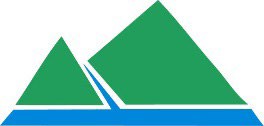 Upper Mokelumne River Watershed AuthorityREQUEST FOR QUALIFICATIONS (RFQ No. 24-01) Botanical ServicesADDENDUM NO. 1March 6, 2024To: All Potential ProposersTHIS IS AN ADDENDUM TO WHICH SPECIAL ATTENTION SHOULD BE GIVEN. THE RFQ IS CLARIFIED AS FOLLOWS:The proposal due date and time is UNCHANGED and remains as follows:Due Date: March 15, 2024Due Time: 3:00 PM Local TimeQuestions received and answered by UMRWA:														_Question 1. Do you anticipate issuing a Task Order in 2024, and if so, approximately how many acres?Response 1. UMRWA anticipates issuing a Task Order in the field season of 2024 for approximately 1,550 acres where botanical field surveys are needed.														_Question 2. How many years may this RFQ extend for, and will it be written to complete on a specific timeline (example 5 years), or have an option to extend for multiple years?Response 2. The ranked list of qualified botanical consultants is expected to be active for between 3 and 5 years, after which a new RFQ process will be conducted. 														_Question 3. Of the total 25,671 acres, can you estimate how many acres will require botany surveys under this RFP?Response 3. Approximately 16,387 acres require botanical field surveys prior to implementation. The timeline for field surveys is yet to be determined and could extend over a 5- to 10-year horizon depending on grant funding.Question 4. How many acres per year will be treated during FPP Phase 1? Response 4. As stated in response to Question 3, approximately 16,387 acres require botanical field surveys prior to implementation. The number of acres requiring botanical field surveys per year is yet to be determined and depends on grant funding.Question 5. What is the anticipated acreage of contracted botanical surveys each year? Response 5. See responses to Questions 3 and 4 above. Question 6. What agencies or firms conducted the botanical surveys from the prior implemented projects? Response 6. Pyramid Botanical ConsultantsQuestion 7. How does UMRWA anticipate determining a firm’s rate of turnover? Response 7. Ideally, firm Responses will include a statement that characterizes the firm’s longevity and turnover record. Additionally, in citing relevant work experience, the firm might identify key individuals who performed or contributed to the performance of that work. The names of those individuals could then be cross-referenced with the names of the firm’s active employees.  